Secretaria da Agricultura, Pecuária e IrrigaçãoDepartamento de Defesa Agropecuária Divisão de Controle e Informações Sanitárias Seção de Epidemiologia e Estatística Informativo Semanal de Vigilância - Notificações 2018Semana Epidemiológica 34 Supervisões Regionais que não informaram: Soledade. Ocorrências Atendidas pelo SVO-RS. 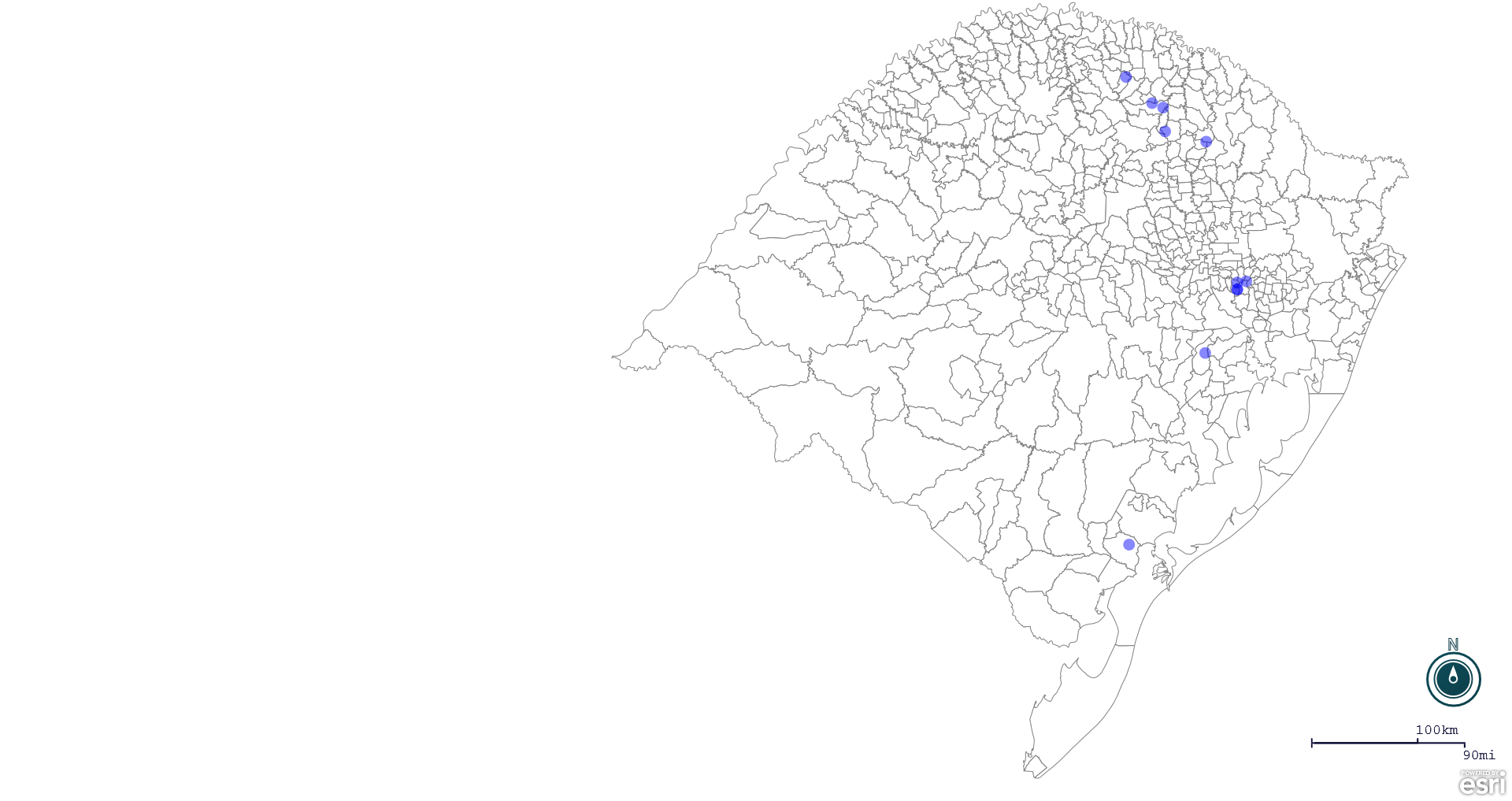 Seção de Epidemiologia e Estatística-SEESeção de Epidemiologia e Estatística-SEE contatos: epidemiologia@agricultura.rs.gov.br; fone: (51) 3288-6398 ou (51) 3288-6385. Line Município Código IBGE N° do FORM IN Principal espécie afetada Diagnóstico presuntivo Data da investigação Diagnóstico conclusivo Solicitada Retificação? 17. Nome do Veterinário 1 Casca 4304903 72 Galinhas Colibacilose 01/08/2018 Colibacilose Sim MAURÍCIO FLORES DA SILVA 2 Chiapetta 4305405 5 Suínos Pneumonia 10/08/2018 Pneumonia Sim ENDRIGO RAMON ALLIATI DA SILVA 3 Mato Castelhano 4314100 24 Galinhas Colibacilose 14/08/2018 Colibacilose Sim MARCOS PAULO DAMAREN BORGES 4 Harmonia 4309555 33 Galinhas Erro de Manejo 07/08/2018 Erro de Manejo Sim RÉGIS DAMIÃO SCARAMUSSA 5 Mato Leitão 4312153 4 Suínos Refugagem 19/07/2018 Refugagem Sim ANTÔNIO BORGES WERNER 6 Nicolau Vergueiro 4312674 19 Galinhas Refugagem 08/08/2018 Refugagem Sim MARIANA FRANZOI MARCON 7 São José do Sul 4318614 20 Galinhas Colibacilose 31/07/2018 Colibacilose Sim RAFAEL SILVA ALVES 8 Camaquã 4303509 65 Equinos Síndrome Nervosa 02/08/2018 Pendente - Aguardando Lab. Sim HILSOM RICARDO DOS SANTOS 9 Tio Hugo 4321469 1 Galinhas Onfalite 07/08/2018 Onfalite Sim ISADORA MAINIERI DE OLIVEIRA CORRÊA 10 Vista Alegre do Prata 4323606 51 Galinhas Colibacilose 03/08/2018 Colibacilose Sim ADRIANE MARTINI STRAPASSÃO 11 Vista Alegre do Prata 4323606 52 Galinhas Colibacilose 09/08/2018 Colibacilose Sim ADRIANE MARTINI STRAPASSÃO 12 Vista Gaúcha 4323705 22 Suínos Refugagem 07/08/2018 Refugagem Sim JOSE HENRIQUE DOS SANTOS VAZ 